№Наименование операцииГрафическое изображениеОборудование, материалы1Достаньте из конверта заготовку плотной бумагиКонверт2Постройте в центре прямоугольника окружность  радиусом в 12 смЦиркуль3При помощи циркуля разделите окружность на 6 частей4Соедините между собой соседние точки и найдите середину проведённых отрезковЛинейка, карандаш5От найденной точки  под прямым углом проведите отрезок длиной  15 см6Постройте грани будущей пирамидыЛинейка, карандаш7Разметьте клапаны, проведите биговку. (Биговка – продавливание тупым краем ножниц линий сгиба)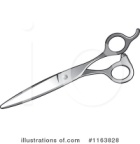 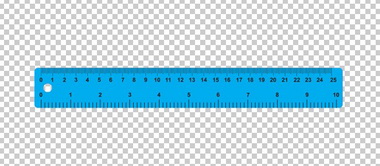 Ножницы, линейка8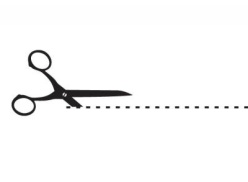 Ножницы910